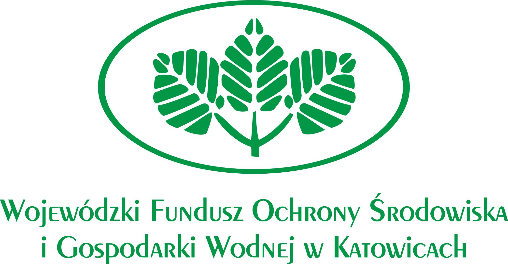 Przedsiębiorstwo realizuje zadanie w ramach umowy pożyczki zawartej zWojewódzkim Funduszem Ochrony Środowiska i Gospodarki Wodnej w Katowicach.Nazwa zadania: Zakup przez przedsiębiorstwo REKO z Myszkowa specjalistycznego pojazdu przeznaczonego do zbierania odpadów komunalnych.Opis: Celem zadania  jest zakup nowego specjalistycznego pojazdu dedykowanego do zbierania odpadów komunalnych tzw. śmieciarka. Zakup ten pozwoli na wycofanie z eksploatacji starego pojazdu. Tym samym realizacje przedmiotowego zadania pozwoli na zwiększenie zarówno efektywności działalności przedsiębiorstwa w zakresie działalności zbierania odpadów komunalnych, jak również w wyniku tego zadania uzyskamy efekt ekologiczny polegający na zmniejszeniu emisji spalin w wyniku wymiany pojazdu specjalistycznego samochodu dedykowanego do zbierania odpadów komunalnych, którego podwozie w tym silnik wyprodukowany był zgodnie z normą Euro 4 w roku 2008, na samochód nowy z obecnego roku wyprodukowany zgodnie z normą Euro 6d.Wartość zadania: 776 605,50 PLNPożyczka z WFOŚiGW : 698 944,95 PLN